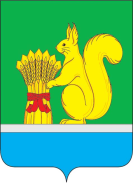 Об участии администрации Уржумского муниципального района в организации деятельности по накоплению, сбору, транспортированию, обработке, утилизации, обезвреживанию, захоронению твердых коммунальных отходов на территории Уржумского муниципального района	В соответствии со статьей 25 Устава Уржумского муниципального района, на основании ходатайства главы администрации Уржумского муниципального района и обращений населения Уржумского района  Уржумская районная Дума  решила:1.Информацию об участии администрации Уржумского муниципального района в организации деятельности по накоплению, сбору, транспортированию, обработке, утилизации, обезвреживанию, захоронению твердых коммунальных отходов на территории Уржумского муниципального района принять к сведению.            2. Администрации Уржумского муниципального района активизировать всеми доступными способами информационную работу среди населения по вопросам накопления, сбора, транспортирования, обработке, утилизации, обезвреживанию, захоронению твердых коммунальных отходов на территории Уржумского муниципального района.3. Контроль за исполнением настоящего решения возложить на постоянную депутатскую комиссию по промышленности, жилищно-коммунальному хозяйству, экологии и природопользования (Борняков О.Л.)	4. Настоящее решение вступает в силу с момента его принятия и подлежит опубликованию в «Информационном бюллетене органов местного самоуправления Уржумского района Кировской области».Председатель Уржумской районной Думы                                                                           Л.Ю. ВоробьеваИнформация«Об участии администрации Уржумского муниципального района в организации деятельности по накоплению (в том числе раздельному накоплению), сбору, транспортированию, обработке, утилизации, обезвреживанию, захоронению твердых коммунальных отходов на территории Уржумского муниципального района»Раздел.1 Правовые основы обращения с твердыми коммунальными отходами (далее – ТКО), определены Федеральным законом от 24.06.1998 N 89-ФЗ «Об отходах производства и потребления».Отходы в зависимости от степени негативного воздействия на окружающую среду подразделяются в соответствии с критериями, установленными федеральным органом исполнительной власти, осуществляющим государственное регулирование в области охраны окружающей среды, на пять классов опасности:I класс - чрезвычайно опасные отходы;II класс - высокоопасные отходы;III класс - умеренно опасные отходы;IV класс - малоопасные отходы;V класс - практически неопасные отходы.Твердыми коммунальными отходами (далее - ТКО) являются:- отходы, образующиеся в жилых помещениях в процессе потребления физическими лицами;- товары, утратившие свои потребительские свойства в процессе их использования физическими лицами в жилых помещениях для удовлетворения личных и бытовых нужд;- отходы, образующиеся в процессе деятельности юридических лиц, ИП и подобные по составу отходам, образующимся в жилых помещениях в процессе потребления физическими лицами.Обращение с ТКО – это транспортирование, обезвреживание, захоронение.Коммунальную услугу по обращению с ТКО оказывает региональный оператор по обращению с ТКО (на территории Кировской области АО «Куприт»). Размер платы за такую услугу, предоставленную в жилом помещении, определяется в порядке, установленном п. 148(30) Правил предоставления коммунальных услуг, утвержденными Постановлением Правительства РФ от 06.05.2011 N 354.В соответствии с Правилами обращения с твердыми коммунальными отходами, утвержденными Постановлением Правительства РФ от 12 ноября 2016 г. N 1156, утвержден Порядок осуществления транспортирования твердых коммунальных отходов.Потребители осуществляют складирование твердых коммунальных отходов в местах (площадках) накопления твердых коммунальных отходов, определенных договором на оказание услуг по обращению с твердыми коммунальными отходами, в соответствии со схемой обращения с отходами.В соответствии с договором на оказание услуг по обращению с твердыми коммунальными отходами в местах (площадках) накопления твердых коммунальных отходов складирование твердых коммунальных отходов осуществляется потребителями следующими способами:а) в контейнеры, расположенные в мусороприемных камерах (при наличии соответствующей внутридомовой инженерной системы);б) в контейнеры, бункеры, расположенные на контейнерных площадках;в) в пакеты или другие емкости, предоставленные региональным оператором.В соответствии с договором на оказание услуг по обращению с твердыми коммунальными отходами в местах (площадках) накопления твердых коммунальных отходов складирование крупногабаритных отходов осуществляется потребителями следующими способами:а) в бункеры, расположенные на контейнерных площадках;б) на специальных площадках для складирования крупногабаритных отходов.Вывоз крупногабаритных отходов обеспечивается в соответствии с законодательством Российской Федерации региональным оператором, в том числе по заявкам потребителей, либо самостоятельно потребителями путем доставки крупногабаритных отходов на площадку для их складирования.Места расположения таких площадок определяются в соответствии со схемами обращения с отходами и указываются в договоре на оказание услуг по обращению с твердыми коммунальными отходами.Региональный оператор несет ответственность за обращение с твердыми коммунальными отходами с момента погрузки таких отходов в мусоровоз.В соответствии со ст.8 Федерального закона от 24.06.1998 N 89-ФЗ к полномочиям органов местного самоуправления муниципальных районов и городских поселений в области обращения с твердыми коммунальными отходами относятся:создание и содержание мест (площадок) накопления твердых коммунальных отходов, за исключением установленных законодательством Российской Федерации случаев, когда такая обязанность лежит на других лицах;определение схемы размещения мест (площадок) накопления твердых коммунальных отходов и ведение реестра мест (площадок) накопления твердых коммунальных отходов;организация экологического воспитания и формирования экологической культуры в области обращения с твердыми коммунальными отходами.В соответствии с Федеральным законом от 06.10.2003 N 131-ФЗ (ред. от 30.12.2021) "Об общих принципах организации местного самоуправления в Российской Федерации" к вопросам местного значения относится - участие в организации деятельности по накоплению (в том числе раздельному накоплению), сбору, транспортированию, обработке, утилизации, обезвреживанию, захоронению твердых коммунальных отходов на территориях соответствующих муниципальных районов.Раздел 2.Сведения о проведении мероприятий по участию в обращении с ТКО.По состоянию на текущий период с хозяйствующими субъектами региональным оператором АО «Куприт» заключено 430 договоров на вывоз твердых коммунальных отходов. В собственности организаций за исключением муниципальных образований находится 156 площадок ТКО. В собственности муниципальных образований (администрация района и администрация г.Уржума) имеется всего 188 контейнерных площадок на 331 контейнер, в том числе- по городскому поселению – 46 на 97 контейнеров; - в сельских поселениях – 142 на 234 контейнеров.Обустроено 83 существующих контейнерных площадок.Всего требуется обустроить 106 существующих контейнерных площадок, где основание площадок в грунтовом исполнении либо не имеется ограждения.В 2022 году создано 12 контейнерных площадок в с.Лазарево и 1 в д.Мазары на средства областного и районного бюджетов на общую сумму 1 157 680 руб., средства на приобретение контейнеров не выделялось, необходимо приобрести и установить на них контейнеры. Средняя стоимость одного железного контейнера емкостью 0,75 м3 составляет около 11,5 тыс. руб., министерство финансов Кировской области разъяснило письмом от 10.02.2023 г., что администрация Уржумского муниципального районе не может приобретать контейнеры за счет бюджета района, так как данный вопрос не относится к полномочиям органов местного самоуправления, данное мнение отличается от позиции министерства охраны окружающей среды.В 2022 году АО «Куприт» в безвозмездное пользование в администрацию района контейнеры не передавались не смотря на направляемые ежемесячно сведения в АО «Куприт» и министерство охраны окружающей среды.В текущем году до конца 1 полугодия планируется передача 120 контейнеров емкостью 1,1 м3 от АО «Куприт» в Уржумское городское поселение, высвободившие контейнеры с меньшей емкостью возможно использовать на площадках, где контейнеры пришли в негодность.Помешочный сбор осуществляется в 150 местах.Для того, чтобы отказаться от помешочного сбора необходимо создать 105 новых площадок на территориях сельских поселений, из них:- 44 в Шурминском сельском поселении,- 10 в Лазаревском,- 6 в Рублевском,- остальные 45 в населенных пунктах с малой численностью населения.В 2023 году будет создано вновь:- 18 площадок ТКО на территории Шурминского сельского поселения на сумму 1 173 940,83 руб., где предусмотрены места для установки контейнеров для раздельного сбора мусора;- 4 аналогичных площадок ТКО в г.Уржуме на сумму 428736,80 руб.Для целей обустройства и создания новых площадок ТКО необходимо предусмотреть более 21 млн. руб.По состоянию на 25.04.2023 в целом сбором и вывозом ТКО охвачено  100% от Уржумского городского поселения и 74% в сельских поселениях. Региональным оператором по Кировской области в сфере обращения с ТКО АО «Куприт» в 2022 году заключен договор подряда с ООО «Вятская Экологическая Компания» на вывоз в 2023 году твердых коммунальных отходов, договор субподряда заключен с МКУП «Уржум-град» на оказание услуг по обращению с твердыми коммунальными отходами.  МКУП «Уржум-град» является перевозчиком ТКО на территории Уржумского муниципального района. На территориях Пиляндышевского и Донауровского сельских поселениях перевозчиком является ООО «Технотрейд» (пос.Суна).В соответствии с распоряжением министерства охраны окружающей среды Кировской области от 14.12.2021 г. № 23 утверждена территориальная схема обращения с ТКО, согласно которой вывоз коммунальных отходов с территории Уржумского района производится на полигон ТБО пгт.Суна.Согласно этому же распоряжению утверждены места временного накопления отходов сроком до 11 месяцев кроме контейнерных площадок для труднодоступных и удаленных населенных пунктов, в которых наблюдается временное (сезонное) прерывание автомобильного сообщения. На территории Уржумского района таких мест нет.В пос.Пиляндыш и пос.Донаурово с согласия местных жителей, полученного на сельских сходах, в текущем году произведена выдача мусорных мешков емкостью 120 литров соответственно 3000 и 1000 штук, для целей накопления их во внутридомовых хозяйствах и после установления автомобильного сообщения.В соответствии с приказами Министерства природных ресурсов и экологии РФ от 22.05.2017 г. N 242 «Об утверждении федерального классификационного каталога отходов» и от 30.09.2011 г. N 792 «Об утверждении Порядка ведения государственного кадастра отходов» к V классу практически неопасных отходов, в частности, относятся:1 52 110 01 21 5 отходы сучьев, ветвей, вершинок от лесоразработок;1 52 110 02 21 5 отходы корчевания пней;1 52 110 03 23 5 зелень древесная;1 52 110 04 21 5 отходы раскряжевки;1 54 110 01 21 5 отходы малоценной древесины (хворост, валежник, обломки стволов);3 05 291 11 20 5 опилки и стружка натуральной чистой древесины несортированные;3 05 291 91 20 5 прочие несортированные древесные отходы из натуральной чистой древесины;и прочие неопасные отходы.В соответствии с разъяснениями Министерства охраны окружающей среды Кировской области от 14.09.2022 г. № 4904-49-01-11:Органами местного самоуправления обеспечивается создание площадок для складирования растительных остатков, порубочных остатков (пни, стволы, корни, ветви, полученные в результате вырубки деревьев и кустарников), образованных на территории общего пользования, а также для древесных остатков от сноса, разборки аварийного и ветхого жилья. При определении места расположения таких площадок необходимо учитывать:- удаление от населенного пункта на 1-2 км;- удаление от границ особых природных зон, водных объектов;- отсутствие торфяных почв на участке;- направление господствующих ветров (в противоположную сторону от ближайшего населенного пункта);- расстояние не менее 10 метров от леса;- возможность организации противопожарной минерализованной полосой шириной не менее 1,4 метра.Сбор и доставка растительных и порубочных остатков, а также древесных остатков от сноса, разборки аварийного и ветхого жилья на места их складирования обеспечивается лицами, осуществляющими работы по уходу за зелеными насаждениями, реализации градостроительных планов, ремонту инженерных коммуникаций и другие виды хозяйственной деятельности.Утилизация порубочных, растительных остатков и древесных остатков от сноса, разборки аварийного и ветхого жилья возможна путем сжигания в котельных или на специально выделенных земельных участках (местах их складирования) в пожаробезопасное время с соблюдением норм пожарной безопасности.В соответствии с письмом Министерства природных ресурсов и экологии РФ от 21 июля 2020 г. N 08-25-53/18336:- растительные отходы, образованные при уходе за древесно-кустарниковыми посадками, не относятся к ТКО, которые подлежат вывозу в соответствии с договором, заключенным с лицами (организациями), обладающими соответствующей разрешительной документацией по нерегулируемой цене.В соответствии с п. 30 санитарных правил и норм СанПиН 2.1.3684-21 "Санитарно-эпидемиологические требования к содержанию территорий городских и сельских поселений, к водным объектам, питьевой воде и питьевому водоснабжению, атмосферному воздуху, почвам, жилым помещениям, эксплуатации производственных, общественных помещений, организации и проведению санитарно-противоэпидемических (профилактических) мероприятий":- сжигание листьев деревьев, кустарников на территории населенных пунктов запрещено;- собранные листья деревьев, кустарников подлежат вывозу на объекты размещения, обезвреживания или утилизации отходов.Земельный участок 43:35:470701:151, расположенный вблизи полигона ТБО, в результате проведенной администрацией Уржумского муниципального района длительной работы о внесении изменений в генеральный план Уржумского сельского поселения распоряжением Правительства Кировской области от 14.03.2023 г. переведен из категории земель сельскохозяйственного назначения в земли промышленности, энергетики, транспорта, связи, радиовещания, телевидения, информатики, земли для обеспечения космической деятельности, земли обороны, безопасности и земли специального назначения, для целей временного размещения отходов V класса - практически неопасные отходы. Данный земельный участок по договору безвозмездного пользования имуществом передан администрации г.Уржума. В настоящее время на нем временно складируются отходы указанного класса опасности. Утилизация допускается путем сжигания в пожаробезопасное время с соблюдением норм пожарной безопасности, данный вид работ будет осуществлен администрацией г.Уржума предположительно в осенне-зимний период.Согласно позиции арбитражного суда Ульяновской области по делу № А72-13684/2021уличный смёт, образующийся при уборке придомовой территории, растительные отходы при уходе за газонами, цветниками и растительные отходы при уходе за древесными посадками являются ТКО. судебное решение вступило в законную силу.В настоящее время проводятся работы по разработке проектной документации «Рекультивация полигона твердых бытовых отходов в Уржумском районе Кировской области» на сумму 3 531 300, 00 руб., в качестве подрядчика выступает ООО «НПО «Мегаполис». В 2024 году планируется провести непосредственно рекультивацию полигона на сумму около 45 млн. руб.Раздел 3.Сведения о проведении мероприятий по ликвидации несанкционированных свалок.С 2012 года на территории Уржумского муниципального района проводилась работа по инвентаризации и ранжированию объектов размещения бытовых отходов (свалок). По результатам ранжирования было инвентаризировано 43 свалки ТБО, из них 15 свалок были ликвидированы и исключены из реестра, 12 свалок были ликвидированы в 2013 году с помощью участия в областной целевой программе по ликвидации несанкционированных свалок, прошедших инвентаризацию. Из областного бюджета на ликвидацию было привлечено 5,2 млн. рублей, денежные средства Уржумского муниципального района составили 1,3 млн. рублей.  В последующие годы ликвидация несанкционированных свалок производилась за счет средств бюджета Уржумского муниципального района.В обязанности Уржумского района входит содержание ранее ликвидированных несанкционированных свалок в течение 3 лет.В 2014-2016 года было осуществлено содержание 12 таких свалок ТБО; В 2017 года ликвидирована 1 свалка (у леса в верхней части ул. Энергетиков гор. Уржума);В соответствии с Постановлением Администрации района № 126 от 12.02.2018 г. утвержден новый плановый график закрытия, ликвидации несанкционированных свалок.В 2018 году ликвидировано 2 свалки (0,5 км. от с. Байса; 1,2 км. от д. Ешпаево);В 2019 году ликвидирована 2 свалка (0,7 км. от п. Лебедевский; 0,5 км. от д. Орешник);В 2020 году ликвидированы 3 несанкционированные свалки: в Лазаревском сельском поселении в 0,2км. от д. Васькино и в Байсинском сельском поселении 0,8 км. от с. Байса на общую сумму 150.0 тыс. руб. Договор на оказание услуг был заключен с ООО «УржумГазСервис» + поч.Лебедевский.В 2021 году ликвидирована свалка (0,5 км. от с. Рождественское); выделены денежные средства из бюджета района на сумму 199 тыс. руб.В 2022 год ликвидирована свалка с привлечением средств из областного бюджета на сумму 4118079,82 (0,4 км. от с. Цепочкино).В 2023 году будет ликвидирована свалка у д.Поповка на объем работ в сумме 678 841,49 руб.Согласно вышеуказанного графика до 2026 года необходимо провести мероприятия по ликвидации и рекультивации несанкционированных свалок:- 0,5 км. от п. Донаурово;- 0,6 км. от д. Русское-Тимкино;- 1,5 км. от д. Шевнино;- 0,4 км. от с. Лазарево;2025 год – рекультивация 1 свалки (1,2 км. от с. Буйское);2026 год – рекультивация 1 свалки (1,2 км. от с. Шурма).Задачи.Главными задачами администрации района в сфере экологии на 2023 и последующие периоды остаются:•	обустройство контейнерных площадок, организация работы по сбору и вывозу ТКО в каждом населенном пункте Уржумского района;•	работа по ликвидации несанкционированных свалок;•	исполнение полномочий по решению вопроса участия в организации деятельности по транспортированию ТКО на территории Уржумского муниципального района.УРЖУМСКАЯ РАЙОННАЯ ДУМА ШЕСТОГО СОЗЫВАРЕШЕНИЕ25.04.2023                                                                                                  № 16/138                                             г. Уржум, Кировской области